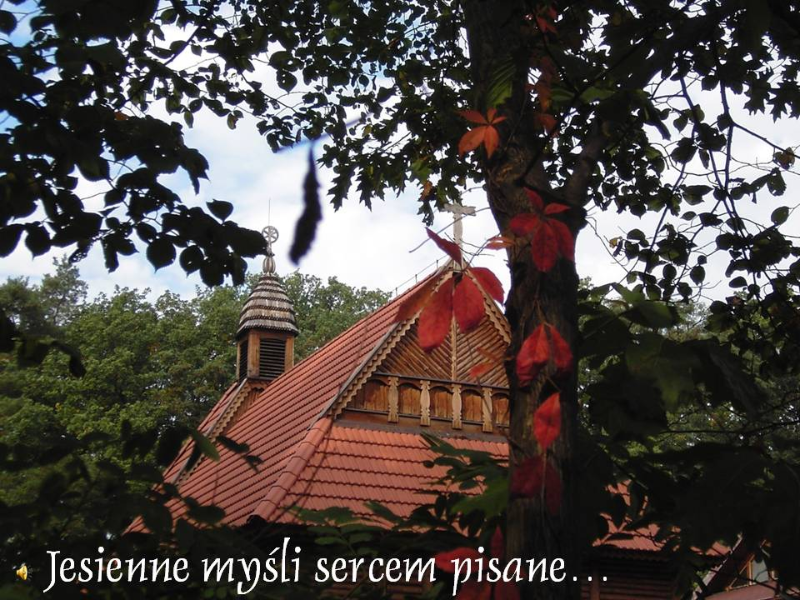 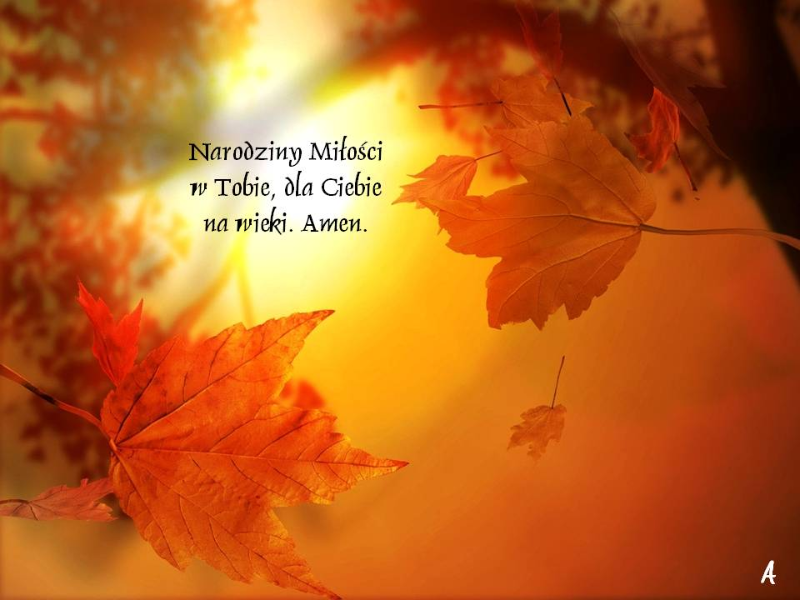 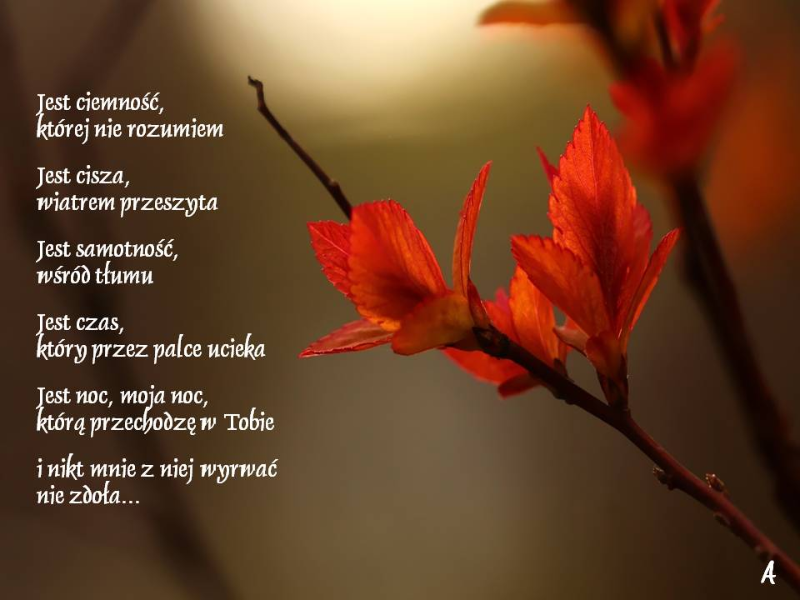 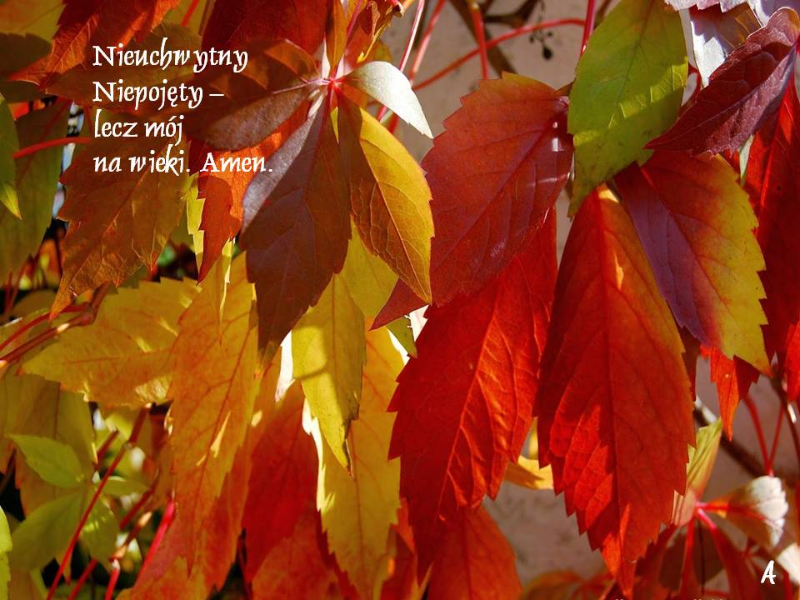 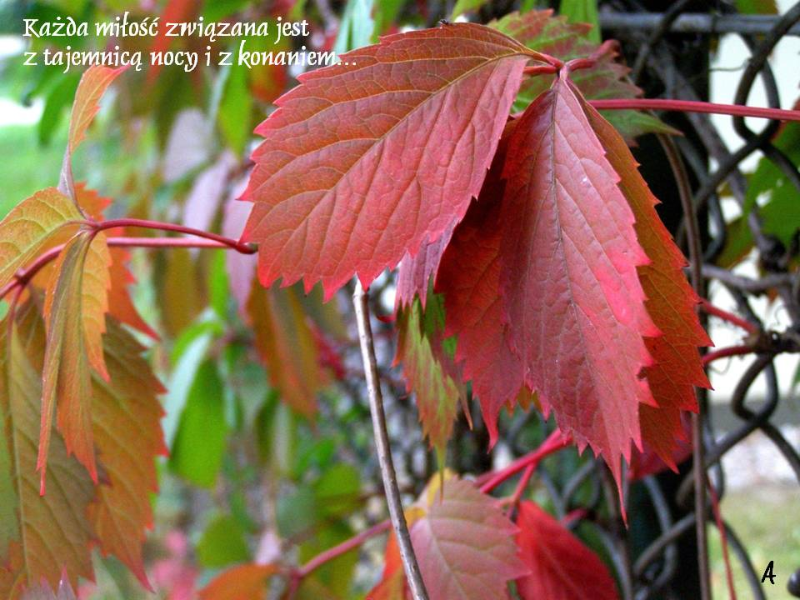 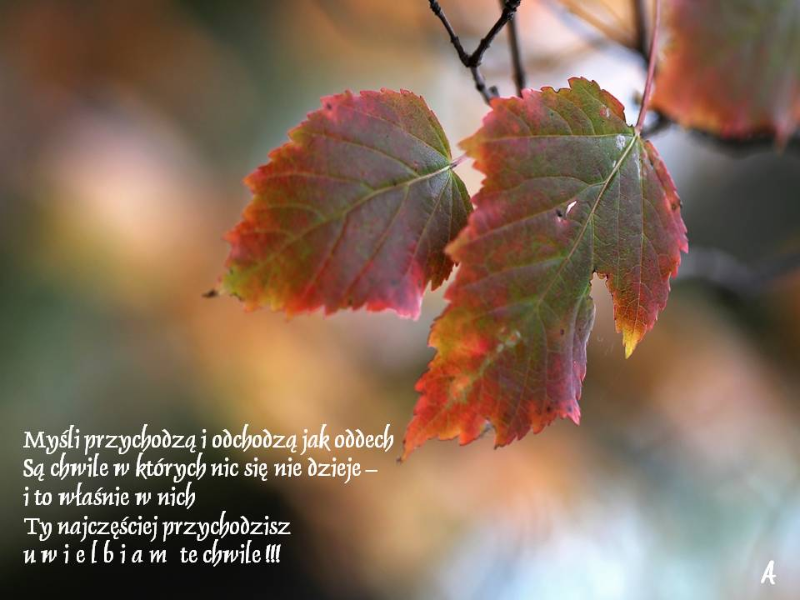 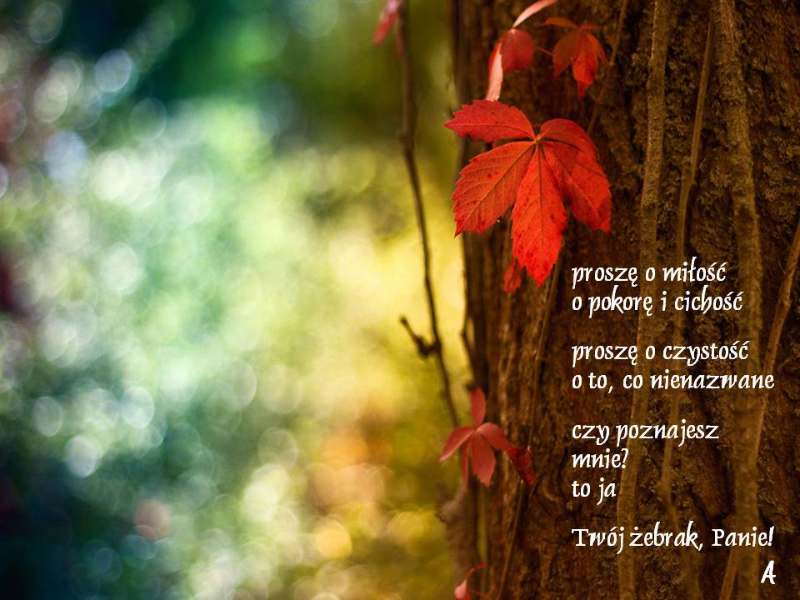 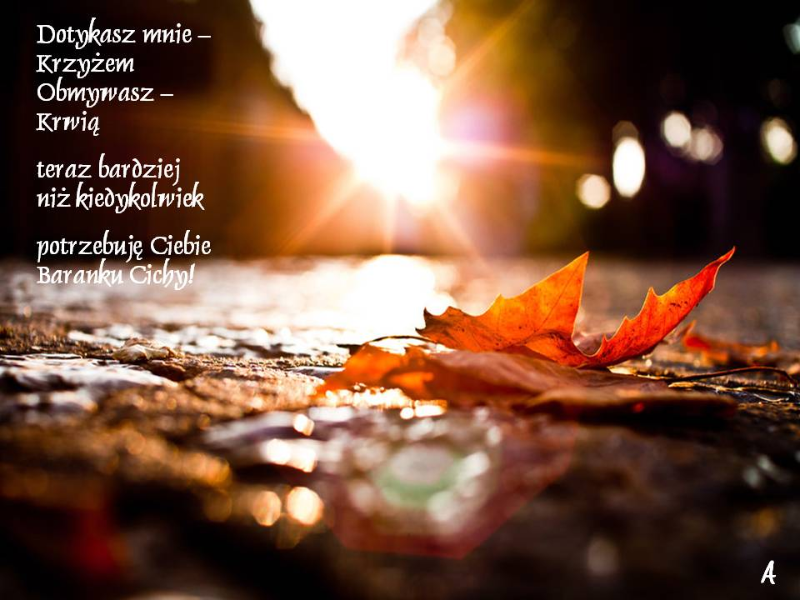 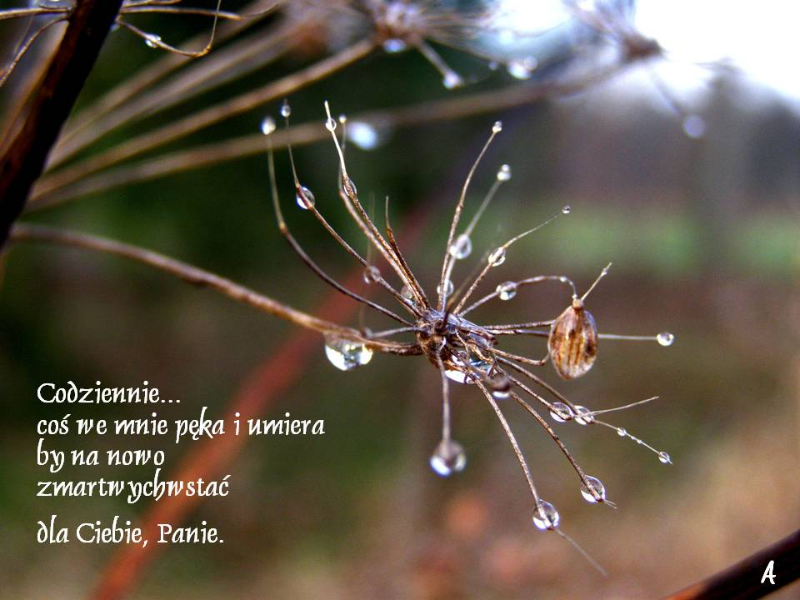  									Agnisponsa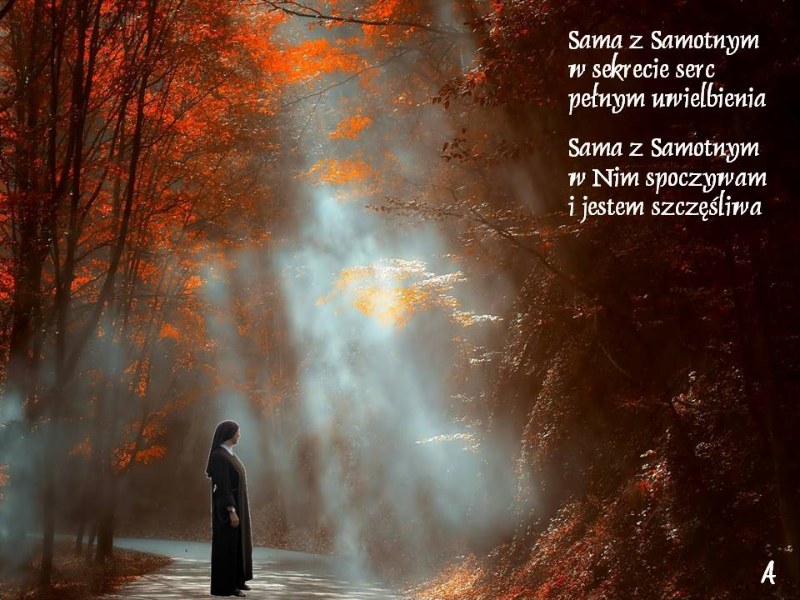 